BIO 8.cPozdravljeni, upam, da ste vsi ok in da delo teče kot je treba. Bodite in ostanite zdravi!!!Srce Danes bomo podrobno pogledali zgradbo in delovanje srca.Najprej si v spletnem učbeniku preberite in poglejte filmčke-  poglavje v meni se pretaka :6,7,8Lahko si pomagate tudi s Power Pointom, ki je v spletni učilnici- srce(ključ je licnica), prilagam pa tudi kopije učbenikov, če vam je tako lažje.Nato rešite pripadajoče naloge v DZ: 60,61,63,64Prilagam tudi rešitve:, če pa vam je premalo, lahko rešite tudi kviz na spodnji povezavi.Naloge: https://uciteljska.net/kvizi/HotPot/naravoslovje/telo/krvniobtokKv.htmREŠITVE: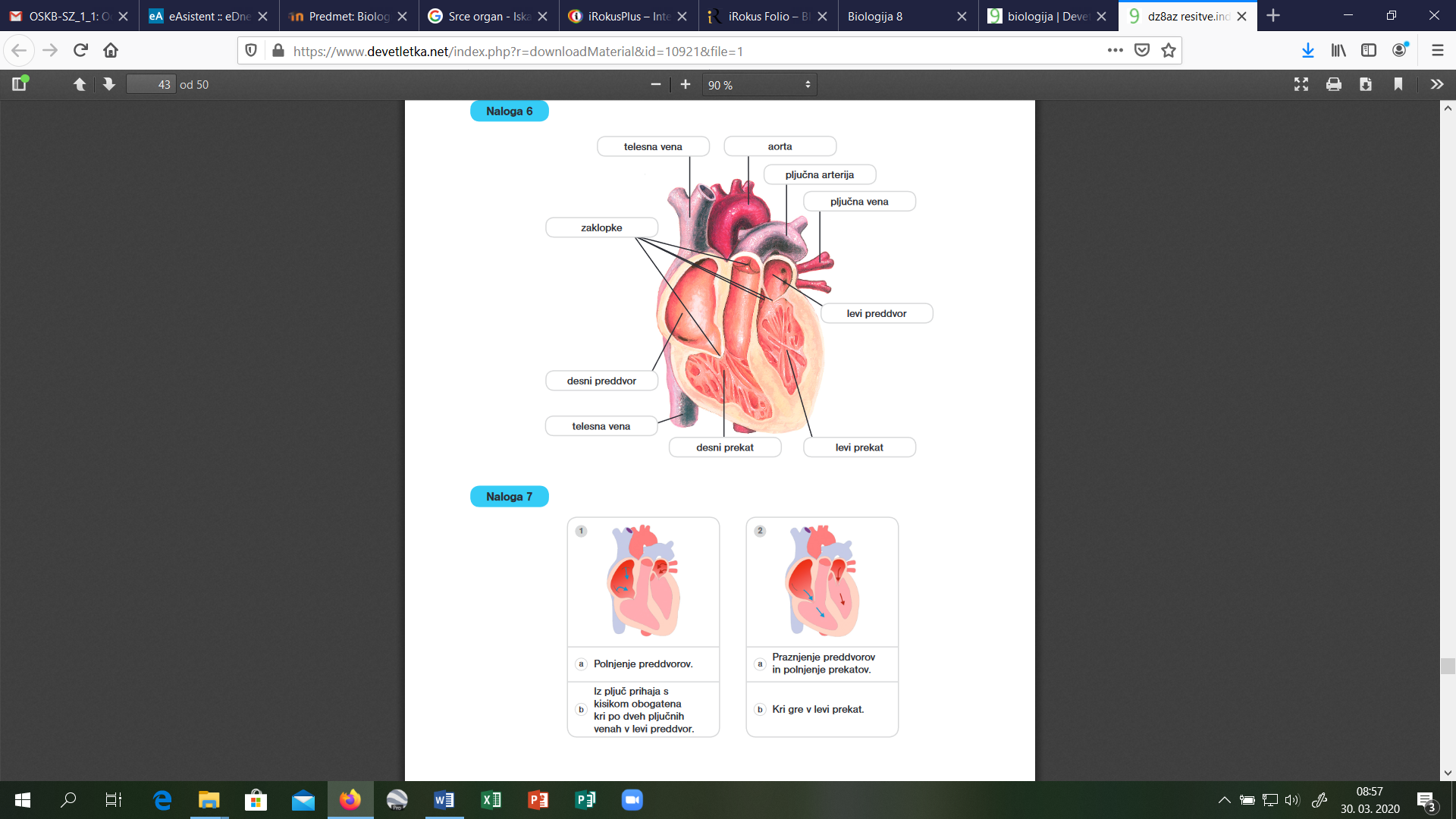 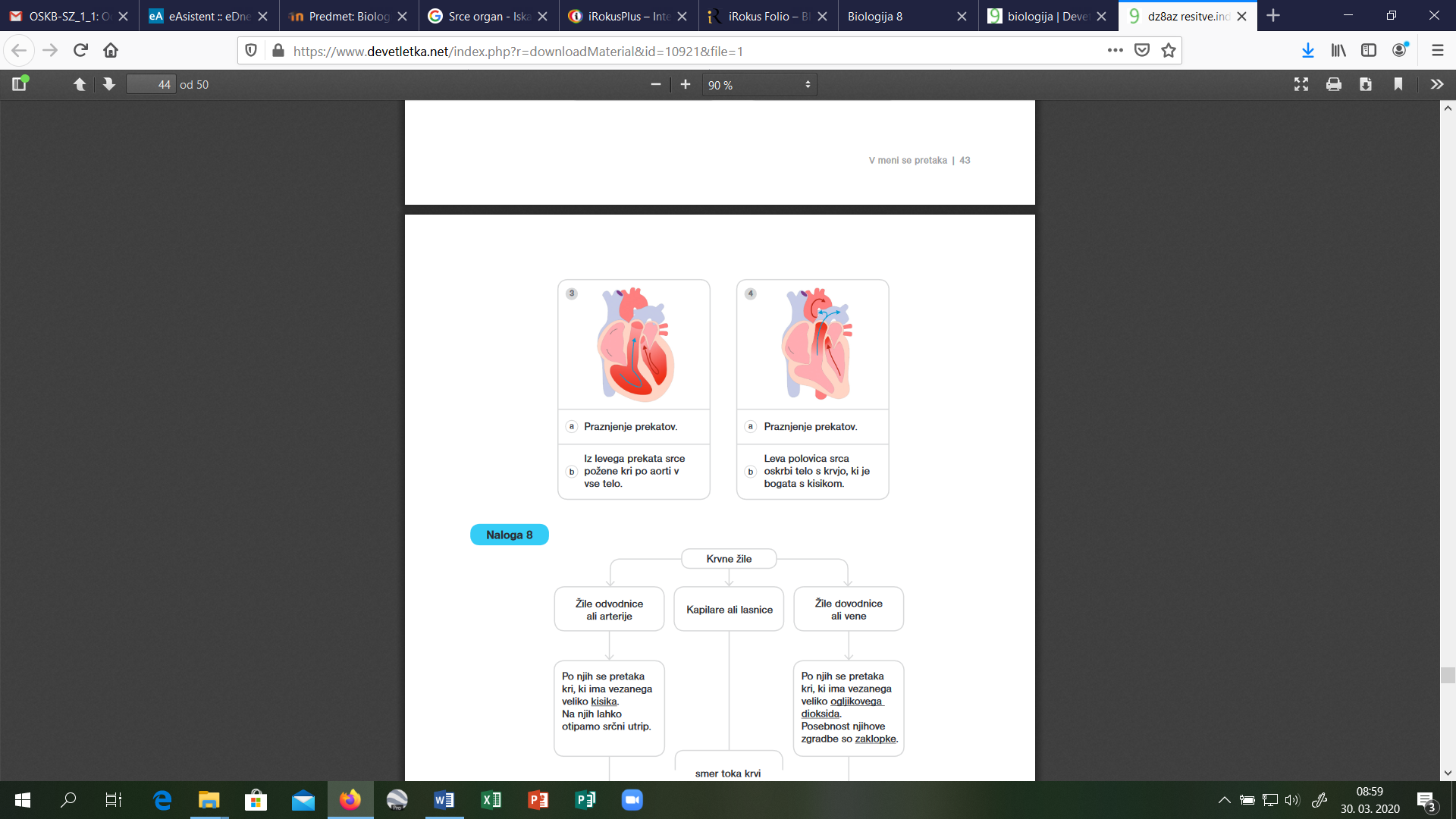 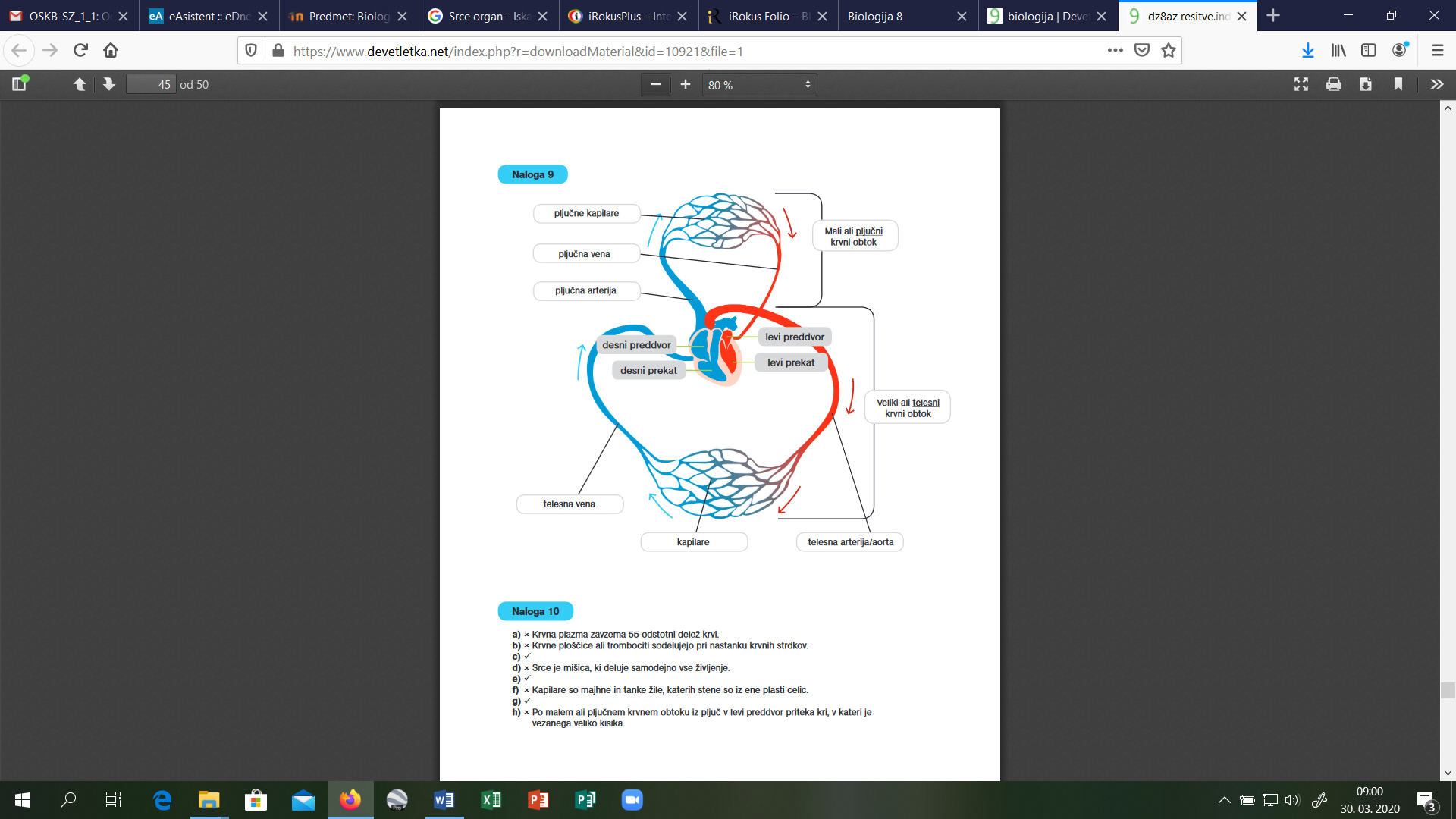 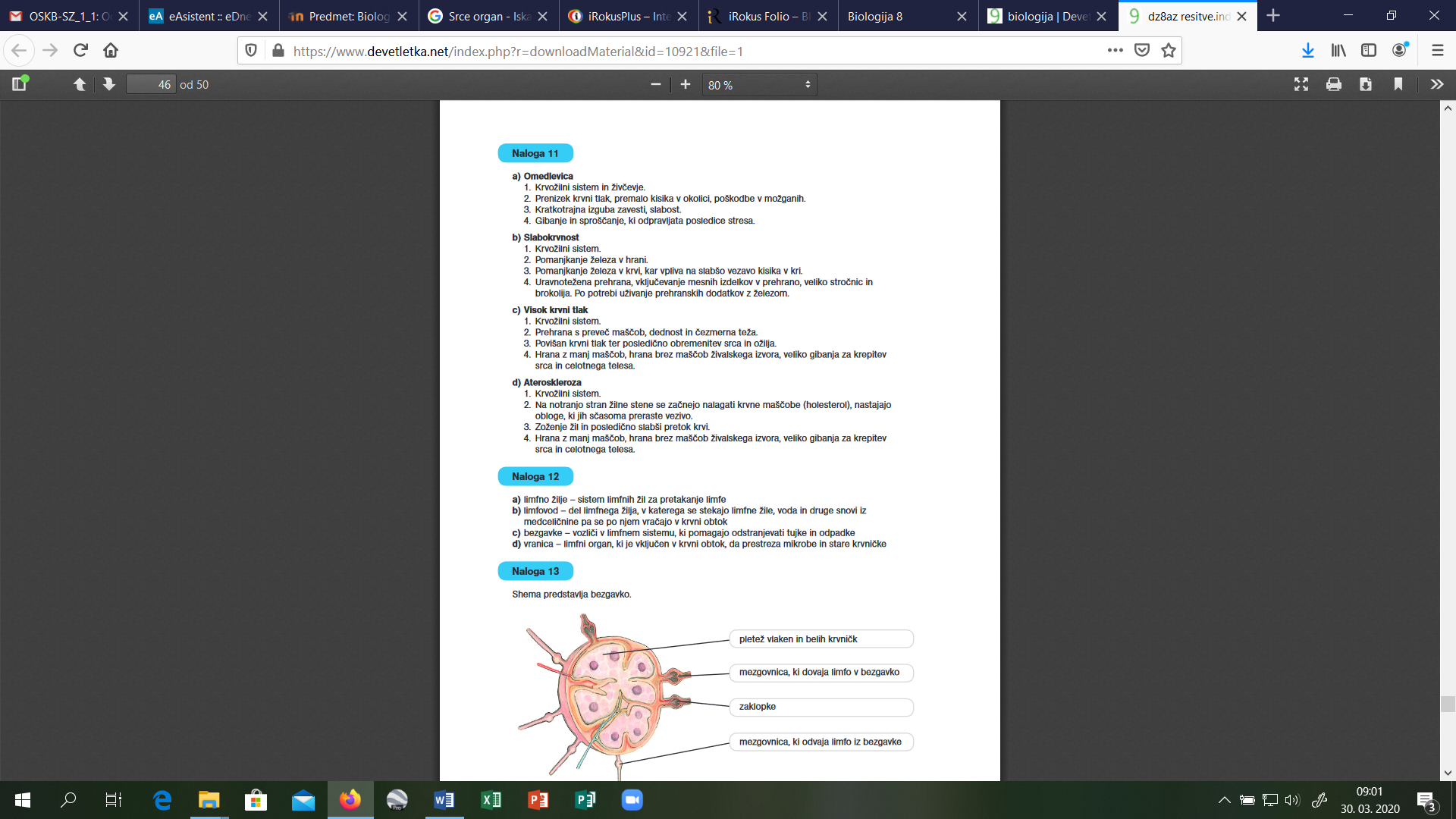 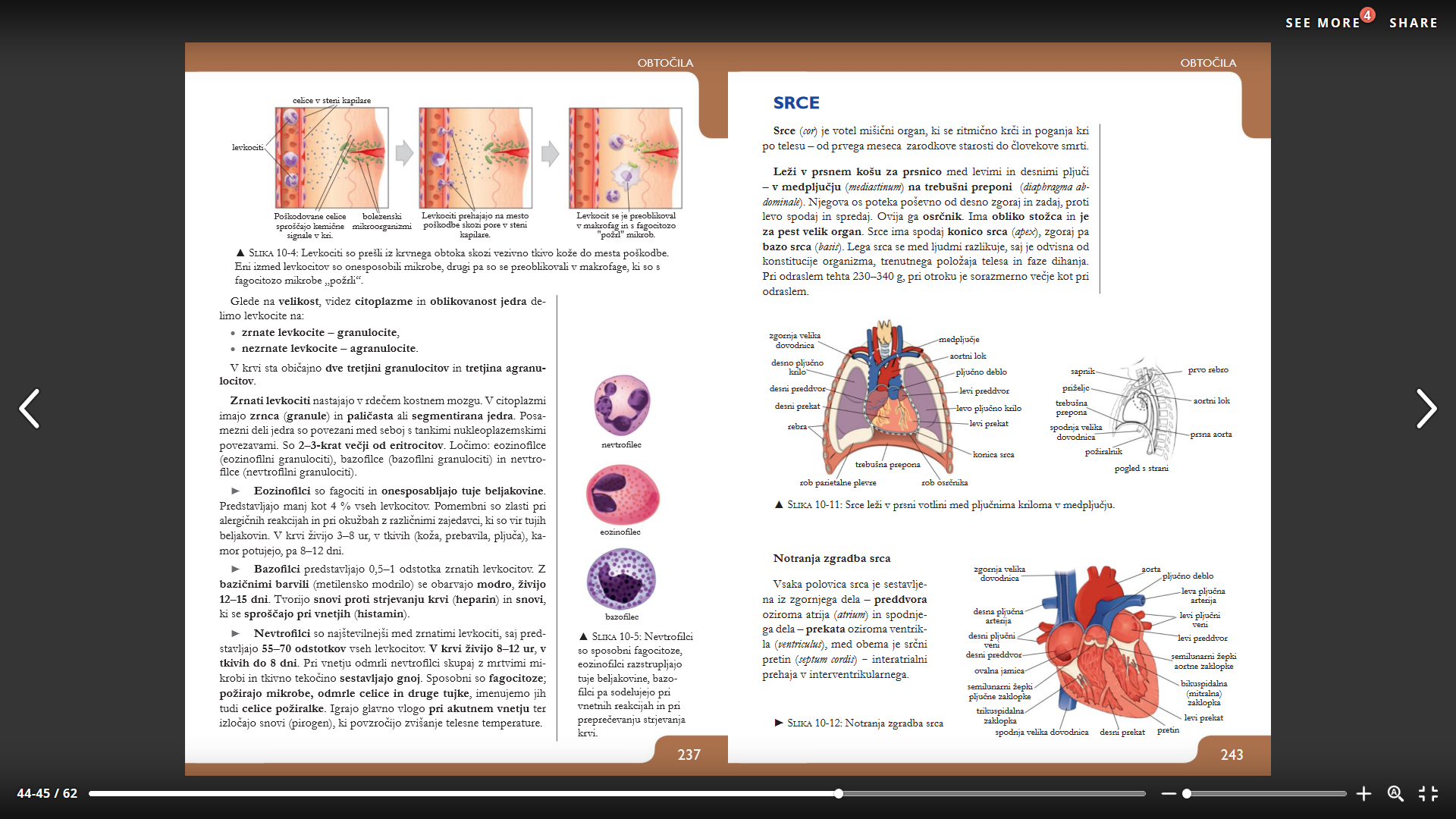 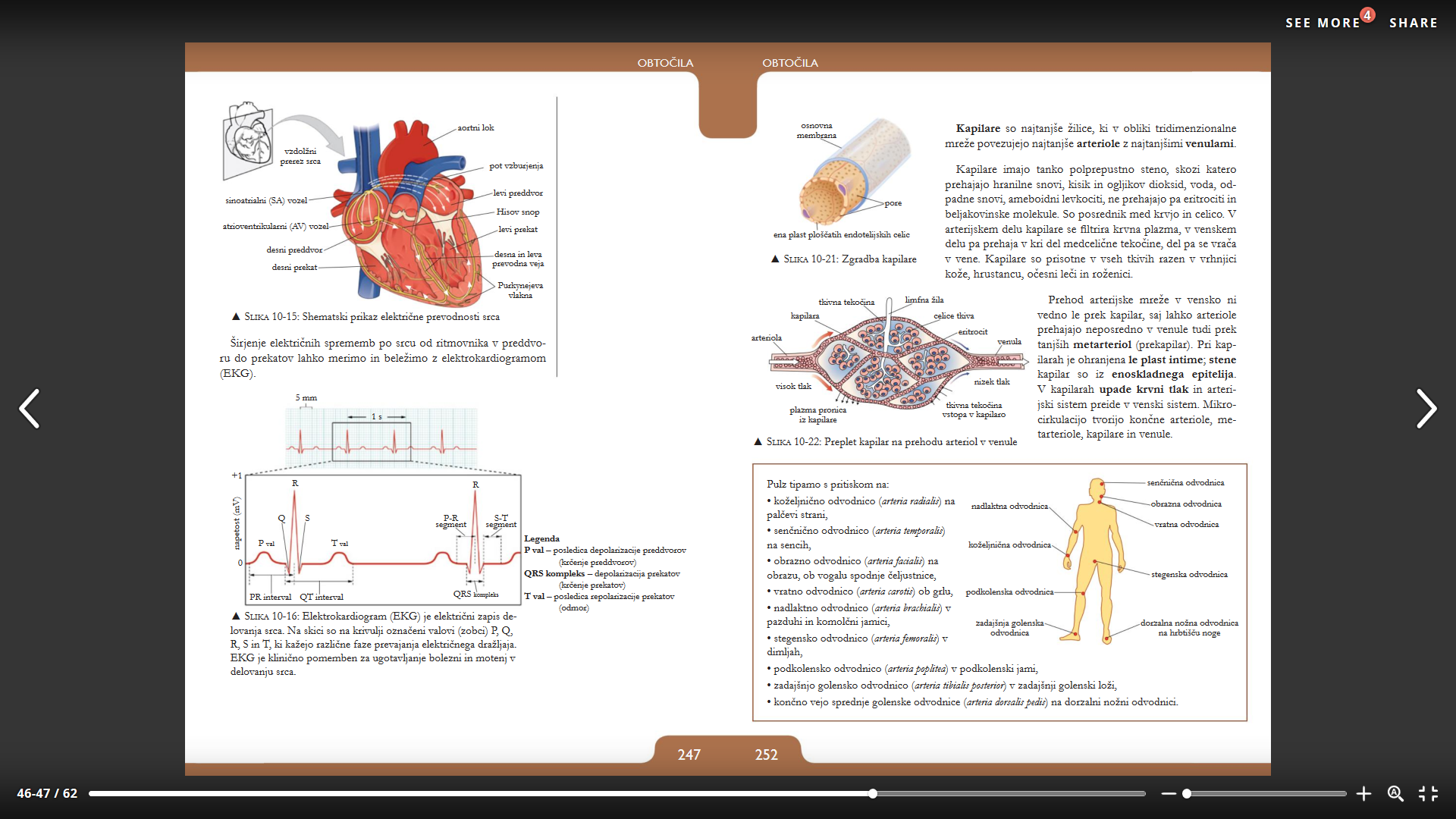 